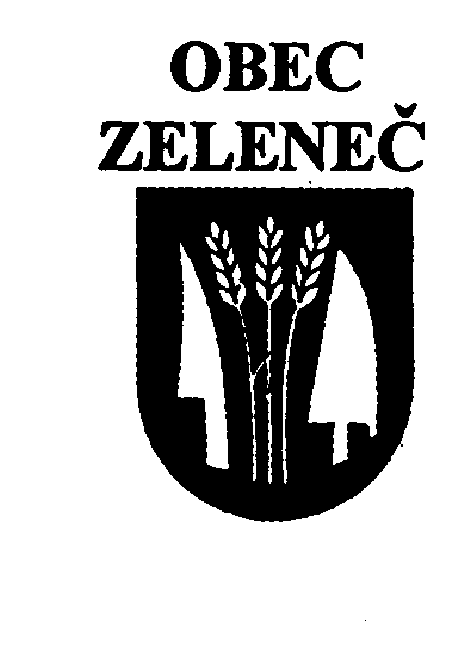 Záverečný účet obce ZELENEČza rok 2012Zeleneč, jún 20132OBSAH:Rozpočet obce na rok 2012Rozbor plnenia príjmov za rok 2012Rozbor čerpania výdavkov za rok 2012Výsledok hospodárenia za rok 2012Tvorba a použitie prostriedkov rezervného  a sociálneho fonduBilancia aktív a pasív k 31.12.2012Prehľad o stave a vývoji dlhu k 31.12.2012    8. Zostatky finančných prostriedkov na bankových účtoch        k 31.12.2012    9. Hodnotenie plnenia programov obce 	 (príloha Záverečného účtu obce Zeleneč)31. Rozpočet na rok 2012	Základným nástrojom finančného hospodárenia obce bol rozpočet obce na rok 2012. Obec Zeleneč  zostavila rozpočet podľa ustanovenia § 10 odsek 7) zákona č. 583/2004 Z.z. o rozpočtových pravidlách územnej samosprávy a o zmene a doplnení niektorých zákonov v znení neskorších predpisov. Rozpočet obce na rok 2012 bol zostavený ako vyrovnaný.Hospodárenie obce sa riadilo podľa schváleného rozpočtu na rok 2012.Rozpočet obce bol schválený na 7. riadnom zasadnutí Obecného zastupiteľstva v Zelenči, dňa 13.12.2011 uznesením č. 74. V priebehu roka boli schválené nasledovné rozpočtové opatrenia:01/2012 – schválené na 12. riadnom zasadnutí OZ zo dňa 18.09.2012, uznesením č. 11402/2012 – schválené na 12. riadnom zasadnutí OZ zo dňa 18.09.2012, uznesením č. 11403/2012 – schválené na 14. riadnom zasadnutí OZ zo dňa 11.12.2012, uznesením č. 13104/2012 – schválené na 14. riadnom zasadnutí OZ zo dňa 11.12.2012, uznesením č. 13105/2012 – schválené na 14. riadnom zasadnutí OZ zo dňa 11.12.2012, uznesením č. 131Rozpočet obce k 31.12.2012 v celých €2. Rozbor plnenia príjmov za rok 2012 v celých €41) Bežné príjmy – daňové príjmy:a) Výnos dane z príjmov poukázaný územnej samospráveZ predpokladaného očakávaného výnosu podielových daní vo výške 439.000,- € bolo skutočné plnenie 442.620,38 €, čo predstavuje 100,82 %. Výnos dane z príjmov je poukazovaný obci prostredníctvom Finančnej správy v Trnave.b) Daň z nehnuteľnostíDaň z nehnuteľností predstavuje daň z pozemkov a daň zo stavieb. Daň z pozemkov bola rozpočtovaná vo výške  59.000,- €. Skutočné plnenie bolo 60.393,18 €, čo predstavuje 102,36 %. Nárast oproti plánovanej výške nastal napr. z dôvodu úhrad za staré roky, preklasifikovaním ornej pôdy na stavebný pozemok, čím sa zvýšila sadzba dane za pozemok. Príjmy dane zo stavieb boli rozpočtované vo výške 29.000,- €, skutočné plnenie bolo 30.875,60 €, čo je plnenie na 106,47 %.c) Daň za psaSkutočný príjem bol vo výške 1.042,90 € oproti plánovanému vo výške 1.000,- €, čo predstavuje plnenie na 104,29 %.d) Daň za nevýherné hracie prístrojeSkutočný príjem bol 35,- € oproti rozpočtovaným 70,- €, čo je plnenie na 50 %. Daň za umiestnenie nevýherného hracieho prístroja vo svojej prevádzke uhradilo Pohostinstvo „112“.e) Daň za predajné automatyRozpočtovaný príjem i skutočné plnenie bolo vo výške 210,- €, čo je plnenie na 100,00 %. Predajný automat spoločnosti Alois Dallmayr prevádzkuje OMV – čerpacia stanica v Zelenči na diaľnici D1.f) Daň za užívanie verejného priestranstvaZ rozpočtovaného príjmu vo výške 3.000,- € bolo skutočné plnenie 1.948,28 €, čo je 64,94 %.  Zvýšenie sadzby dane za užívanie verejného priestranstva malo za následok pokles návštevnosti predajcov v priebehu roka 2012, a tým aj výpadok príjmu v tejto položke. g) Poplatok za komunálne odpady a drobné stavebné odpadySkutočný príjem bol vo výške 49.854,97 €, čo je oproti rozpočtovanému vo výške 50.000,- € plnenie na 99,71 %.5h) Daň za jadrové zariadeniaPríjem dane za jadrové zariadenia predstavoval v skutočnosti 11.101,56 €, čo je oproti plánovaným 11.000,- € plnenie na 100,92 %.2) Bežné príjmy – nedaňové príjmy:a) Príjmy z prenajatých pozemkovSkutočné plnenie bolo vo výške 7.726,75 €, čo je oproti plánu 6.500,- € plnenie na 118,87 %. Prevažnú časť tejto príjmovej položky tvoria poplatky za prenájom pozemku  v novovybudovanej lokalite od budúcich vlastníkov nájomných bytov.b) Príjmy z titulu prenájmuRozpočtovaný príjem za prenajímané subjekty bol spolu 144.120,- €. Skutočné plnenie predstavovalo 142.683,71 €, čo je plnenie na 99,00 %.c) Ostatné poplatkyDo kategórie ostatných poplatkov patria všetky administratívne a správne poplatky, napr. za overovanie podpisov,  overovanie listín, poplatky za vydané potvrdenia, poplatky za vydanie rybárskeho lístka. Z rozpočtovaných 13.000,- € bol skutočný príjem vo výške 10.170,89 €, čo predstavuje plnenie na 78,24 %.d) Pokuty v blokovom konaníV priebehu roka 2012 mala obec príjem za úhrady pokút v celkovej výške 434,70 €. Jednalo sa hlavne o pokuty udelené Obvodným úradom Trnava, odborom všeobecnej vnútornej správy. Pokuty boli udelené našim občanom za priestupky v zmysle zákona č. 372/1990 Zb. o priestupkoch v znení neskorších predpisov. e) Poplatky a platby za predaj výrobkov, tovarov a služiebPredstavujú poplatky ako napr. za správu bytového fondu, vodné a stočné, poplatky za dom smútku, poplatok za odpadové nádoby, poplatky za miestny rozhlas, čitateľské a knižničné poplatky, cintorínske poplatky za prenájom hrobového miesta, poplatky za deti v hmotnej núdzi. Z rozpočtovaných 82.580,- € bolo skutočné plnenie vo výške 74.516,40 €, čo predstavuje plnenie vo výške 90,24 %. f) Úroky z vkladovSkutočné plnenie bolo 125,14 €, čo oproti plánovaným 200,- € je plnenie na 62,57 %.6g) Príjmy z náhrad poistného plneniaZ rozpočtovaných 1.000,- € bol skutočný príjem vo výške 954,- €, čo predstavuje plnenie na 95,40 %. Jedná sa o poistné plnenie Komunálnej poisťovne za poškodené čerpadlo Flygt.h) Príjmy z výťažkov z lotérií  a iných podobných hierPo nadobudnutí účinnosti zákona o hazardných hrách sem patria odvody z hazardných hier. Z rozpočtovaných 200,-  € bolo skutočné plnenie vo výške 251,33 €, čo predstavuje plnenie na 125,67 %.ch) Príjmy z dobropisovAk nie je prípustné vzájomné započítavanie príjmov a výdavkov, ako napr. za noviny, časopisy, knihy, telefóny, elektrickú energiu, plyn, účtujeme ako príjem z dobropisov. Jedná sa o dobropis za plyn na 2 odberných miestach – obecný úrad a obecný byt vo výške 17.554,06 €.3) Bežné príjmy – ostatné príjmy:Obec Zeleneč prijala v roku 2012 nasledovné transfery:Poskytnuté transfery boli účelovo viazané a boli použité v súlade s ich účelom a v zmysle zákona.74) Kapitálové príjmy:a) Dotácia z Ministerstva pôdohospodárstva a rozvoja vidieka SR – bola poskytnutá na rekonštrukciu Základnej školy v Zelenči. Z fondov EÚ bolo rozpočtovaných 286.040,70 €, skutočne poskytnutých 286.041,35 €, čo je 100,00 % plnenie.Príjem zo štátneho rozpočtu bol plánovaný vo výške 33.652,20 €, skutočnosť bola 33.651,92 €, čo predstavuje 100,00 % plnenie.b) Dotácia z Ministerstva životného prostredia SR – bola poskytnutá na projekt „Zeleneč – vodovod a kanalizácia“. Z prostriedkov EÚ bolo poskytnutých 1.937.193,39 € oproti plánovaným 2.026.953,74 €, čo je plnenie na 95,57 %. Zo štátneho rozpočtu obec obdržala na financovanie projektu finančné prostriedky vo výške 227.905,12 € oproti rozpočtovaným 238.465,16 €, čo je plnenie na 95,57 %.c) Dotácia z Ministerstva životného prostredia SR – poskytnutá na projekt „Areál na dočasné uloženie vyseparovaných zložiek komunálnych odpadov – Zeleneč“. Z prostriedkov EÚ boli refundované finančné prostriedky vo výške 925,65 € a z prostriedkov štátneho rozpočtu vo výške 108,90 €.d) Príjmy zo združených investičných prostriedkov – z rozpočtovaných 19.229,- € bol skutočný príjem vo výške 45.670,61 €.Bežné príjmy rozpočtových organizácií s právnou subjektivitou:Základná škola s právnou subjektivitou je financovaná prostredníctvom Krajského školského úradu v Trnave. Rozpočtovaný príjem bol vo výške 286.100,- €. Skutočnosť bola vo výške 286.722,- . Z toho normatívne prostriedky na prenesené kompetencie na bežné výdavky boli vo výške 280.518,- €. Okrem toho boli Základnej škole poukázané finančné prostriedky na vzdelávacie poukazy – 4.315,- €, na odchodné – 1.789,- €, dotácia na skvalitnenie podmienok na výchovu a vzdelávanie  žiakov zo sociálne znevýhodneného prostredia – vo výške 100,- €.Finančné prostriedky od zriaďovateľa – originálne kompetencie, boli schválené vo výške 156.320,- €, z toho pre Materskú školu – 87.610,- € (+ 2.980,- € od KŠÚ v rámci prenesených kompetencií), pre Školskú družinu – 21.610,- € a pre Školskú jedáleň – 47.100,- €.Plnenie príjmov a výdavkov škôl a školských zariadení s právnou subjektivitou:Príjmy:8Výdavky:Členenie výdavkov rozpočtových organizácií – ZŠ a MŠ3. Rozbor čerpania výdavkov za rok 2012 v celých €1) Bežné výdavky: (bez RO)v tom:9a) Mzdy, platy, služobné príjmy a ostatné osobné vyrovnaniaZ rozpočtovaných 103.745,- € bolo skutočne čerpaných 99.634,80 €, čo predstavuje plnenie vo výške 96,04 %. Jedná sa o tarifné platy, osobné príplatky a odmeny zamestnancov obecného úradu.b) Poistné a príspevok do poisťovníZ rozpočtovaných 37.717,- € bolo v skutočnosti čerpaných 36.826,70 €, čo predstavuje plnenie vo výške 97,64 %. Sú tu zahrnuté odvody poistného zamestnancov obecného úradu za zamestnávateľa do zdravotných poisťovní a do Sociálnej poisťovne.10c) Tovary a službyIde o prevádzkové výdavky obecného úradu, ako sú napr. cestovné náhrady, energie, materiál, dopravné, rutinná a štandardná údržba, nájomné za nájom, odmeny poslancom, odmeny na dohody, bežné transfery a ostatné výdavky na tovary a služby. Z rozpočtovaných 141.109,- € bolo skutočne čerpaných 133.269,68 €, čo predstavuje plnenie na 94,44 %.d) Členstvo obce v samosprávnych organizáciáchSpoločný obecný úrad v Trnave zabezpečuje pre obec Zeleneč výkon štátnej správy na úseku územného plánovania a stavebného poriadku, na úseku pozemných komunikácií a ochrany životného prostredia a na úseku opatrovateľskej služby. Obec z titulu členstva každoročne poukazuje príspevky na činnosť v zmysle Zmluvy o zriadení spoločného obecného úradu. Na činnosť stavebného úradu bolo rozpočtovaných 8.100,- €, skutočné čerpanie bolo vo výške 8.067,10 €, čo predstavuje plnenie na 99,59 %. Na činnosť sociálneho úradu bolo rozpočtovaných 750,- €, skutočné plnenie bolo vo výške 732,90 €, čo je plnenie vo výške 97,72 %.e) Bežné transferyVšetky poskytnuté dotácie boli účelovo viazané  na konkrétne činnosti, poriadané akcie, služby a materiál v zmysle žiadostí poberateľov dotácií. Ich poskytnutie bolo podmienené schválením Obecného  zastupiteľstva v Zelenči.2) Kapitálové výdavkyv tom:11Zberný dvor – v rozpočte obce na rok 2012 boli vyčlenené finančné prostriedky na realizáciu projektu „Areál na dočasné uloženie vyseparovaných zložiek komunálnych odpadov – Zeleneč“. Z dôvodu opakovaného verejného obstarávania a jeho prebiehajúcej následnej kontroly nebolo možné projekt realizovať.Nákup čerpadla – obec každoročne plánuje nákup nového čerpadla z dôvodu pretrvávajúcich problémov v oblasti kanalizácie. Finančné prostriedky boli vyčlenené vo výške 6.000,- €. Údržbou a opravou existujúcich čerpadiel nebolo potrebné operatívne riešiť vzniknuté havarijné situácie kúpou ďalšieho čerpadla.Rekonštrukcia a modernizácia čerpacej stanice – z dôvodu pretrvávajúcich problémov v oblasti kanalizácie obec pristúpila k rekonštrukcii  a modernizácii ČS.  Z dôvodu  predĺženého verejného obstarávania k projektu, sa v roku 2012 nečerpali finančné prostriedky z tejto položky.Rekonštrukcia základnej školy – jej financovanie prebiehalo prostredníctvom  poukázaných finančných prostriedkov z Ministerstva pôdohospodárstva a rozvoja vidieka. Pri úhrade faktúr bolo 85 % hradených z prostriedkov EÚ, 10 % z prostriedkov štátneho rozpočtu a 5 % z vlastných prostriedkov obce. Z prostriedkov EÚ bolo rozpočtovaných 286.041,- €, skutočné plnenie bolo vo výške 286.041,35 €, čo predstavuje plnenie vo výške 100,00 %. Na financovanie z prostriedkov zo štátneho rozpočtu bolo rozpočtovaných 33.652,- €, skutočné plnenie  bolo vo výške 33.651,92 €, čo je plnenie na 100,00 %. Na úhradu z vlastných prostriedkov obec naplánovala v rozpočte 36.156,-  €. V skutočnosti bolo čerpanie vo výške 36.156,30 €, čo predstavuje plnenie vo výške 100,00 %. Realizáciu prác v zmysle Zmluvy o dielo zabezpečovala firma VYPUSTA s.r.o. Bratislava. Externý projektový manažment zabezpečovala firma SYNERGA X, s.r.o. Bratislava.12Výstavba vodovodu v obci – bola financovaná refundáciou faktúr  Ministerstvom životného prostredia SR – vo výške 85 % z prostriedkov EÚ, 10 % z prostriedkov ŠR a 5 % z vlastných prostriedkov obce Zeleneč. Na financovanie z prostriedkov EÚ bolo rozpočtovaných 1.920.581,06 €, skutočné čerpanie bolo vo výške 1.768.247,24 €, čo bolo plnenie na 92,07 %. Na financovanie z prostriedkov štátneho rozpočtu bolo vyčlenených 225.950,71 €. V skutočnosti bolo čerpanie vo výške 208.029,10 €, čo predstavuje plnenie na 92,07 %. Na úhradu z vlastných prostriedkov bolo rozpočtovaných 117.975,36 €. V skutočnosti bolo čerpanie vo výške 109.533,51 €, čo predstavovalo plnenie na 92,84 %. Stavebné práce hradené z kapitálových výdavkov realizovala v zmysle Zmluvy o dielo č. Z1/2011/032/05 firma DOPRASTAV a.s. Bratislava. Výkon funkcie stavebného dozoru na stavbe „Zeleneč – vodovod a kanalizácia“ zabezpečovala firma INVING – Ing. Jozef Marček. Externý projektový manažment zabezpečovala firma SANCORE Bratislava – Ing. Martin Sanitra.Pažiť – plynofikácia – z rozpočtovaných 6.758,- € bolo v skutočnosti čerpanie vo výške 6.757,67 €, čo predstavuje plnenie na 100,00 %.3) Výdavkové finančné operácieVýdavkové finančné operácie predstavujú mesačné splátky istiny úveru poskytnutého zo Štátneho fondu rozvoja bývania,  splatenie  krátkodobého úveru poskytnutého VÚB Trnava a splátky istiny dlhodobého úveru, poskytnutého VÚB Trnava.4. Výsledok hospodárenia za rok 2012Celkové dosiahnuté bežné príjmy obce:				1.156.974,53 €Celkové dosiahnuté bežné výdavky obce:				   944.511,27 €Kapitálové príjmy:							2.531.496,94 €	Kapitálové výdavky:							2.623.988,16 €		 Príjmové finančné operácie:					    	   462.754,79 €Výdavkové finančné operácie:				              280.945,39 €Rekapitulácia rozpočtových príjmov, rozpočtových výdavkov a finančných operácií v roku 2012 a výsledok rozpočtového hospodárenia za rok 2012:13V členení bol dosiahnutý bežný rozpočet (bežné príjmy – bežné výdavky) ako prebytkový +212.463,26 € a kapitálový rozpočet (kapitálové príjmy – kapitálové výdavky) ako schodkový – 92.491,22 €.Z výpočtu prebytku, resp. schodku rozpočtu obce vyplýva, že finančné operácie neovplyvňujú výsledok rozpočtového hospodárenia obce. Výsledok rozpočtového hospodárenia obce ovplyvňujú len príjmy a výdavky bežného rozpočtu a kapitálového rozpočtu za obdobie rozpočtového roka. Finančné operácie teda nevstupujú do príjmov a výdavkov rozpočtu obce.Rozpočtový výsledok hospodárenia (bežný rozpočet – kapitálový rozpočet) je prebytok vo výške 119.972,04 €.5. Tvorba a použitie prostriedkov RF a SFRezervný fond:Obec vytvára rezervný fond vo výške určenej zastupiteľstvom, najmenej však 10 % z prebytku rozpočtu.Začiatočný stav k 1.1.2012			10.750,85 €Krytie schodku roku 2011		  	10.750,85 €Konečný zostatok k 31.12.2012       		         0,00 €	 Sociálny fond:Začiatočný stav k 1.1.2012		      	     336,17 €Tvorba SF					     687,94 €				 Čerpanie SF			       	      	         0,00 €Konečný zostatok k 31.12.2012	      	  1.024,11 €6. Bilancia aktív a pasívAktíva (v eurách)14Pasíva (v eurách)7. Prehľad o stave a vývoji dlhuÚver zo Štátneho fondu rozvoja bývaniaObec uzatvorila dňa 14.05.2009 Zmluvu o poskytnutí podpory vo forme úveru zo ŠFRB na výstavbu 72 nájomných bytov v obci Zeleneč. Výška poskytnutého úveru bola 3.095.193,- € s lehotou splatnosti 30 rokov. Úroková sadzba je 1 % p.a.Úver bol čerpaný prostredníctvom predkladania faktúr na úhradu z účtu vedeného v DEXIA banke, ktorý bol zriadený veriteľom na tento účel – Štátnym fondom rozvoja bývania Bratislava. V roku 2012  obec pokračovala v splácaní úveru, v členení na istinu a úrok. Celková výška splátok istiny v roku 2012 bola vo výške 93.910,60 €. Splátky úrokov boli vo výške 29.907,56 €.15Zmluva o termínovanom úvere č. 564/2012/UZ – dlhodobý úverUznesením č. 92 z 9. riadneho zasadnutia Obecného zastupiteľstva v Zelenči bolo schválené čerpanie dlhodobého úveru z komerčnej banky vo výške 216.000,- € na spolufinancovanie výstavby diela „Zeleneč – Vodovod a kanalizácia“.Úroková sadzba k úveru uvedená v Špecifických podmienkach je ako úroková sadzba pohyblivá, vypočítaná veriteľom pre každé úrokové obdobie ako súčet sadzby EURIBOR pre toto úrokové obdobie a marže. Marža znamená Marža CEB alebo Marža Standard. Marža CEB je v dôsledku financovania zo zdrojov CEB stanovená vo výške 2,19 % p.a. Marža Standard je stanovená vo výške 3,10 %. Pri výpočte úrokovej sadzby veriteľ v dôsledku financovania zo zdrojov CEB použije prednostne Maržu CEB. Aktuálna výška ročnej percentuálnej úrokovej sadzby ku dňu odsúhlasenia podmienok zmluvy o úvere, t.j. ku dňu 5.9.2012 bola 2,466 %. Pravidelné mesačné splátky od 30.9.2012 do 31.8.2022 vrátane, vždy posledný deň príslušného kalendárneho mesiaca budú vo výške 1.800,- €. Skutočná výška splátok istiny úveru bola v roku 2012 vo výške 7.200,- €. Výška splátok úroku z dlhodobého úveru bola k 31.12.2012 vo výške 1.391,30 €.Zmluva o termínovanom úvere č. 565/2012/UZ – krátkodobý úverUznesením č. 112 z 11. riadneho   zasadnutia Obecného zastupiteľstva v Zelenči bolo schválené čerpanie krátkodobého úveru z komerčnej banky vo výške 400.000,- € na financovanie záverečnej platby v rámci financovania výstavby diela „Zeleneč – Vodovod a kanalizácia“.Úroková sadzba ku krátkodobému úveru je stanovená v Špecifických podmienkach úveru ako úroková sadzba pohyblivá, vypočítaná veriteľom pre každé úrokové obdobie ako súčet sadzby EURIBOR pre toto úrokové obdobie a marže vo výške 2,20 % p.a., pričom každé úrokové obdobie má dĺžku 3 mesiace. Skutočná výška splátok úrokov v roku 2012 bola 953,24 €.  Čerpanie úveru bolo vo výške 179.834,79 €, z toho zádržné firme DOPRASTAV a.s. Bratislava vo výške 170.834,79 € a faktúry firme SANCORE za externý manažment vo výške 9.000,- €. Dňa 5.12.2012 obec splatila v plnej výške úver poskytnutý na základe Úverovej zmluvy a splnila tak všetky ostatné peňažné záväzky vyplývajúce z Úverovej zmluvy, ako aj z ostatných súvisiacich dokumentov, čo bolo písomne potvrdené komerčnou bankou – VÚB a.s. Trnava dňa 7.1.2013.  8. Zostatky finančných prostriedkov na bankových účtoch k 31.12.2012211.10		pokladnica			 		         24,10 €221.10		VÚB – ZBÚ			     		254.979,91 €221.12		DEXIA – ZBÚ		     		  48.439,16 €221.13		DEXIA – SF			          		    1.024,11 €221.14		DEXIA – dotačný škola	              	           0,00 €221.15		DEXIA – vodovod EÚ	              	           0,00 €221.16		DEXIA – bytový		     		  21.930,81 €221.17		DEXIA – školstvo EÚ	          		       490,09 €221.18		DEXIA – dotačný cesty	       		           8,18 €221.19		DEXIA – Fond opráv		     		  16.295,87 €16221.20		DEXIA – Zberný dvor			          8,83 €261		Peniaze na ceste				   1.600,00 €SPOLU:							344.801,06 €Návrh na uznesenieObecné zastupiteľstvo v Zelenči schvaľuje Záverečný účet obce a celoročné hospodárenie obce za rok 2012 bez výhrad. Prebytok rozpočtu vo výške 119.972,04 € zistený podľa ustanovenia § 10 odst. 3 písm. a) a b) zákona č. 583/2004 Z.z. o rozpočtových pravidlách územnej samosprávy a o zmene a doplnení niektorých zákonov v znení neskorších predpisov, navrhujeme použiť na tvorbu rezervného fondu.Obecné zastupiteľstvo berie na vedomie správu hlavného kontrolóra za rok 2012.Obecné zastupiteľstvo berie na vedomie správu audítora za rok 2012.V Zelenči, 3. júna 2013Vypracovala: Boorová JanaPredkladá:  JUDr. Ivan Ranuša, starosta obceZáverečný účet bol vyvesený na úradnej tabuli dňa: 		 3.6.2013Záverečný účet bol zvesený z úradnej tabule dňa:			........................................RozpočetRozpočet po zmenáchPRÍJMY CELKOM:3.468.2454.599.664z toho:Bežné príjmy1.142.7141.165.295Kapitálové príjmy2.258.6112.751.449Finančné príjmy66.920682.920VÝDAVKY CELKOM:3.468.2454.599.664z toho:Bežné výdavky525.982557.563Kapitálové výdavky2.406.8433.321.446Finančné výdavky93.000278.235Výdavky RO s právnou subjektivitou442.420442.420Rozpočet na rok 2012Skutočnosť k 31.12.2012% plnenia4.599.6644.151.22690,25Rozpočet na rok 2012Skutočnosť k 31.12.2012% plnenia592.280598.082100,98Rozpočet na rok 2012Skutočnosť k 31.12.2012% plnenia258.954247.27695,49Rozpočet na rok 2012Skutočnosť k 31.12.2012% plnenie314.061311.61799,22Poskytovateľ dotácieSuma v €ÚčelKrajský školský úrad v Trnave     289.702,00Prenesené kompetencieObvodný úrad v Trnave9,40Dotácia na vojnové hrobyKrajský stavebný úrad v Trnave2.380,80Stavebný transferObvodný úrad v Trnave844,80Dotácia REGOBÚrad práce, sociálnych vecí a rodiny SR410,80Dotácia pre deti v HNKrajský úrad pre cestnú dopravu a PK v TA132,64Pozemné komunikácieKrajský úrad životného prostredia v TA276,78Životné prostredieÚrad práce, sociálnych vecí a rodiny SR284,90AČ formou dobrovoľ. službyÚrad práce, sociálnych vecí a rodiny SR134,71Rodinné prídavkyObvodný úrad v Trnave1.561,64Transfer na voľbyMinisterstvo pôdohospod. a rozvoja vidieka1.457,13Rekonštrukcia ZŠMinisterstvo pôdohospod. a rozvoja vidieka171,43Rekonštrukcia ZŠMinisterstvo životného prostredia SR12.750,00Vodovod a kanalizáciaMinisterstvo životného prostredia SR1.500,00Vodovod a kanalizáciaSPOLU:311.617,03Rozpočet na rok 2012Skutočnosť k 31.12.2012% plnenia2.751.4492.531.49792,01SubjektSchválený rozpočetUpravený rozpočetSkutočné plneniePlnenie v %Materská škola4.0006.6866.686100,00Základná školaŠKDŠkolská jedáleňPK               3.900OK              2.150OK              5.000PK               2.393OK              2.300OK            11.697PK               2.393OK              2.300OK            11.697100,00100,00100,00SPOLU:11.05016.39016.390100,00SubjektSchválený rozpočetUpravený rozpočetSkutočné plneniePlnenie v %Materská škola 94.17597.27697.276100,00Základná školaŠKDŠkolská jedáleňPK           287.663         OK            23.760   OK            52.100   PK           289.717             OK            23.210OK            56.627 PK           289.717           OK            23.210   OK            56.627100,00100,00100,00SPOLU:363.523369.554369.554100,00Materská školaZákladná školaZákladná školaVýdavkyOriginálne kompetenciePrenesené kompetencieOriginálne kompetencieMateriál8.5009.9855.804Energie9.50221.8797.820Služby11.93411.5771.680Mzdové náklady65.220237.72355.500Ostatné náklady2.1198.3529.033PríjmyVlastné6.6862.99513.997Od zriaďovateľa90.590286.72265.840Rozpočet na rok 2012Skutočnosť k 31.12.2012% plnenia4.599.6643.849.44583,69Rozpočet na rok 2012Skutočnosť k 31.12.2012% plnenia557.563501.35989,92Funkčná klasifikáciaRozpočetSkutočnosť% plneniaManažment obce – výdavky verejnej správy282.571269.73195,46Členstvo obce v samosprávnych organizáciách11.35011.29799,54Propagácia a prezentácia obce500469,18Finančná oblasť41.27238.67893,72Opatrovateľské služby v byte000,00Starostlivosť o seniorov3.5002.72277,76Starostlivosť o občanov v núdzi70050071,43Aktivačné práce285286100,22Deti v hmotnej núdzi480581121,15Transfery neziskovým organizáciám a jednotl.5.1074.60690,19Cintorín a dom smútku2.5091.21248,31Miestny rozhlas1.3251.14286,16Nakladanie s odpadom65.50060.63492,57Kanalizácia27.95021.47476,83Komunikácie3.00068322,76Stará materská škola1.05685981,30Základná škola5.1865.186100,00Školenia, kurzy, semináre1.00048348,30Šport28.20026.79695,02Kultúrna infraštruktúra6.8505.13774,99Knižnica73566790,76Organizácia a podpora kultúrnych podujatí5.7004.71182,65Verejné osvetlenie18.30017.78097,16Verejná zeleň4.5372.19948,48Požiarna ochrana9.5458.97594,03Vodovod28.85514.29849,55Bývanie – elektrická energia – spoloč. priestory1.55067643,60Spolu:557.563501.35989,92Vzdelávanie – originálne kompetencie156.320153.45098,16Vzdelávanie – prenesené kompetencie286.100289.702101,26SPOLU bežné výdavky aj s RO999.983944.51194,45SubjektRozpočet Skutočnosť% plneniaSpolok chovateľov poštových holubov 1.0001.000100,00Spolok záhradkárov50350399,92Spolok vinárov40000,00Transfer cirkvi3.0043.00499,99Jednotlivcovi (AWPC Slovakia-Hradský)20010050,00Spolok seniorov60060099,97Hnutie eRKo2.0001.74787,33ZO Matice slovenskej300300100,00Spolok nadšencov600601100,09ŠK Slávia14.00014.000100,00Stolnotenisový klub pod ŚK Slávia1.0001.000100,00Rozpočet na rok 2012Skutočnosť k 31.12.2012% plnenia3.321.4462.623.98879,00Funkčná klasifikáciaRozpočetSkutočnosť% plneniaZberný dvor133.2571.0890,82Kanalizácia – nákup čerpadla6.0003.64760,79Rekonštrukcia a modernizácia ČS32.00000,00Rekonštrukcia ZŠ – prostriedky EÚ286.041286.041100,00Rekonštrukcia ZŠ – prostriedky ŠR33.65233.652100,00Rekonštrukcia ZŠ – vlastné prostriedky36.15636.156100,00Vodovod – prostriedky EÚ1.920.5811.768.24792,07Vodovod – prostriedky ŠR225.951208.02992,07Vodovod – vlastné prostriedky117.975109.53492,84Vodovod – zádržné z úveru220.165170.83577,59Pažiť – plynofikácia6.7586.758100,00Realizácia nových stavieb95.91000,00Realizácia nových stavieb (úver)207.00000,00SPOLU:3.321.4462.623.98879,00Rozpočet na rok 2012Skutočnosť k 31.12.2012% plnenia278.235280.945100.97Druh rozpočtuPríjmyVýdavky+ prebytok- schodokBežný rozpočet1.156.974,53944.511,27+ 212.463,26Kapitálový rozpočet2.531.496,942.623.988,16- 92.491,22Finančné operácie462.754,79280.945,39+ 181.809,40NázovStav k 31.12.2012MAJETOK SPOLU12.909.992Neobežný majetok spolu12.492.349z toho:Dlhodobý nehmotný majetok1.095Dlhodobý hmotný majetok11.972.267Dlhodobý finančný majetok518.987Obežný majetok spolu414.506z toho:Zúčtovanie medzi subjektami VS49.868Dlhodobé pohľadávky0Krátkodobé pohľadávky19.783Finančné účty344.855Časové rozlíšenie3.137NázovStav k 31.12.2012VLASTNÉ IMANIE A ZÁVÄZKY SPOLU12.909.992Vlastné imanie4.944.048z toho:Výsledok hospodárenia4.944.048Záväzky3.353.228z toho:Rezervy1.500Zúčtovanie medzi subjektami VS0Dlhodobé záväzky2.928.582Krátkodobé záväzky214.346Časové rozlíšenie4.612.716